Стихи для развития речи малышей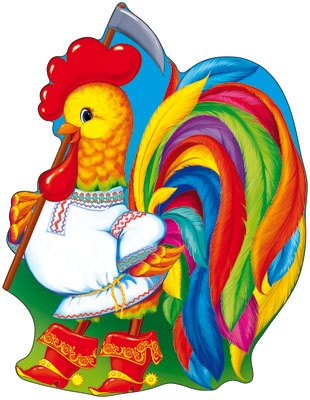 Петя, Петя-петушокЦелый день учил стишок.А запомнил он строкуЛишь одну – «Ку-ка-ре-ку!»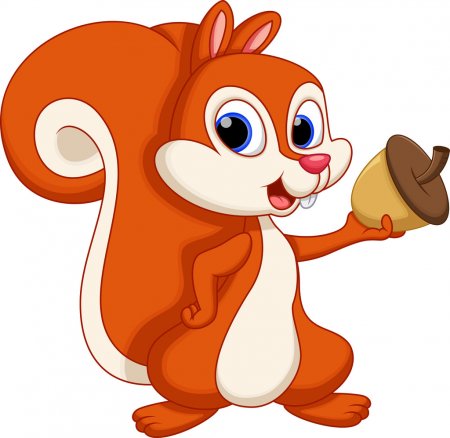 Белка сушит сыроежки, Лапкой с ветки рвет орешки.Все запасы в кладовойПригодятся ей зимой.Большую морковку зайчишки тащили,Они от морковки чуть-чуть откусили,Потом захотелось еще откусить,Потом… уже нечего было тащить.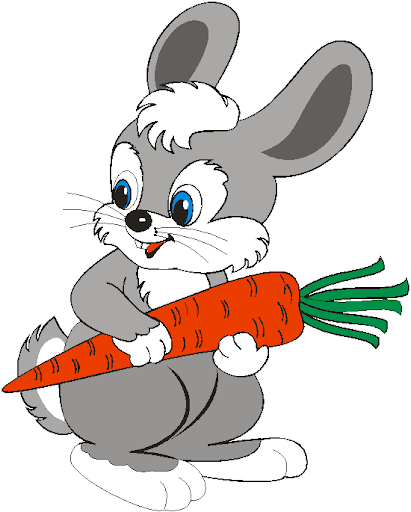 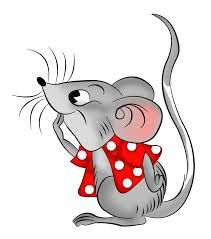 - Мышка, мышка, что не спишь,Что соломою хрустишь?- Я боюсь уснуть, сестрица,Кот усатый мне приснится!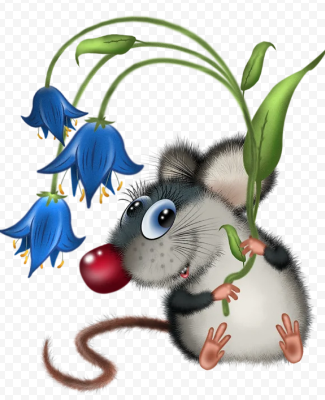 На столе лежали пышки,А в углу играли мышки.Если б не было здесь мышки,Были б целы эти пышки.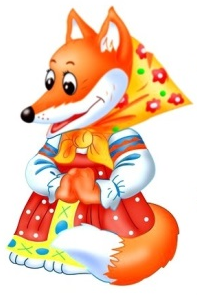 Под кустом играют в пряткиШаловливые лисятки.А лиса для малышейЛовит в зарослях мышей.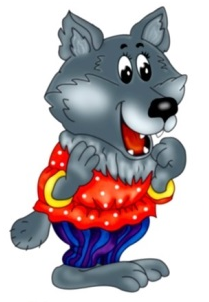 Вышли волки на охоту.Бродят стаей по болоту.Между прочим, говорят,Волки ягоды едят.Мчится заяц от лисы,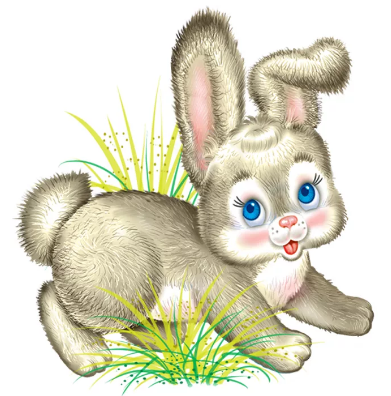 Хвост дрожит, дрожат усы.Встали сосны на пути,От погони не уйти!Нет спасения в бору…Прыгнул к ежику в нору!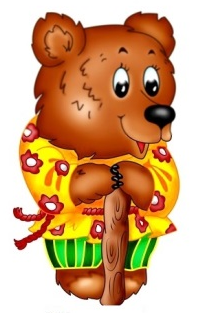 Белка с ветки в свой домишкоПеретаскивала шишку.Белка шишку уронила,Прямо в Мишку угодила.Застонал, заохал Мишка –На носу вскочила шишка.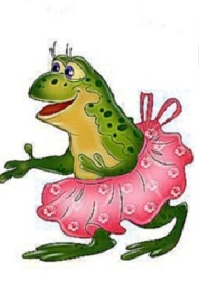 Лягушка-попрыгушка – Глазки на макушке.Прячьтесь от лягушки,Комары да мушки.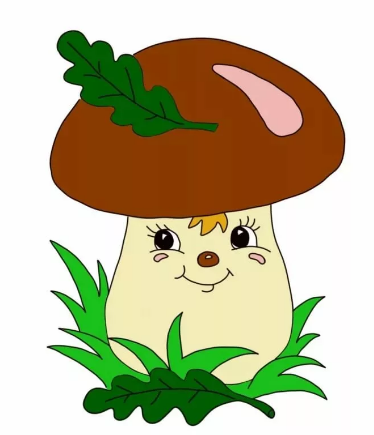 Я надел большую шляпу,Сел у елочки под лапу.Не найдет меня щенок,Потому что я – грибок.Воспитанный хвостик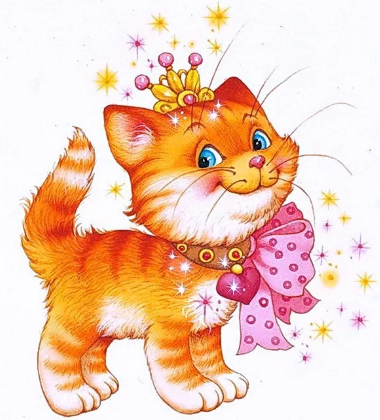 У кошки моей:Он всюду почтительно Ходит за ней.И в двери он прежде нееНе войдет – Он вежливо кошкуПропустит вперед.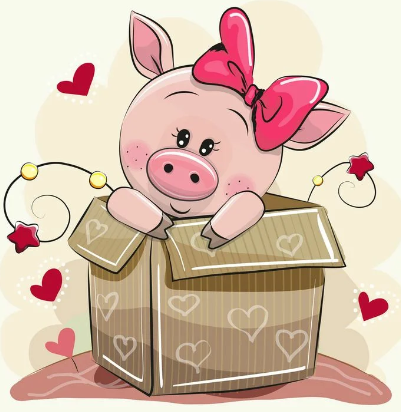 В лужице хрюшку увидела хрюшка:- это, конечно, не я, а подружка!Ну и грязнуля подружка моя!Просто прекрасно, что это не я!Учитель-логопед Нежевцова Г.С.